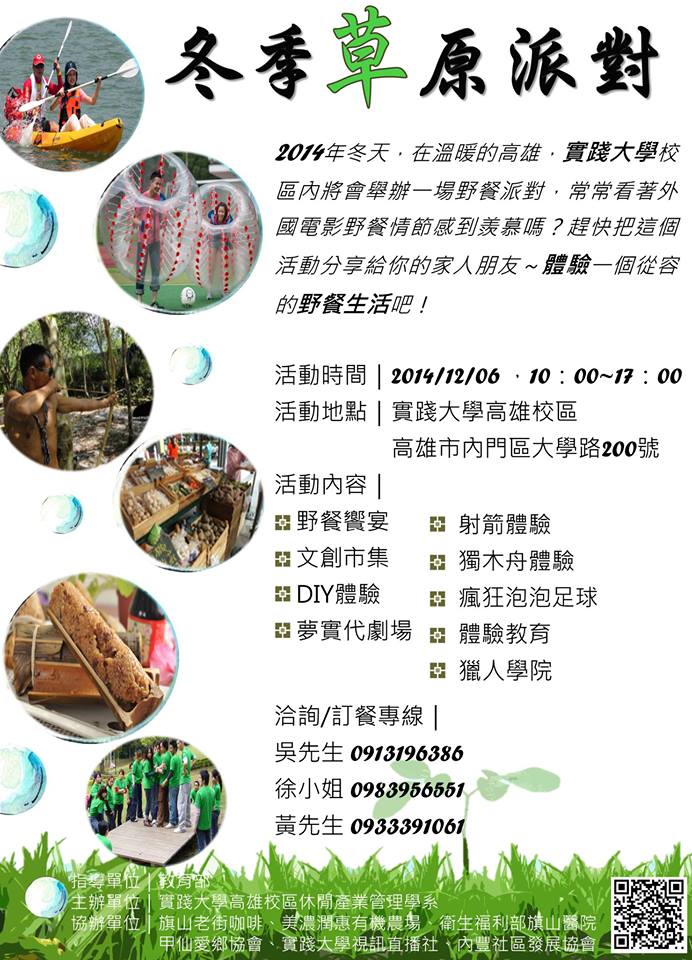 冬季草原派對，一起來野餐吧! 各活動時間表※網路報名注意事項:檢錄時進行收費並填寫參與同意書，瘋狂瘋狂泡泡足球、獨木舟體驗、射箭體驗、獵人學院每活動梯次開始前10分鐘進行檢錄，網路報名者須於檢錄前報到，否則取消優先資格，以現場排隊民眾遞補缺額，網路報名者須重新排隊。網路報名開放梯次:A. 獨木舟體驗:第一梯次10:00-10:50、第三梯次13:00-13:50開放10組，每梯僅可有1組雙人，共2組名額，費用優惠250元/雙人組，其餘8組單人，若無雙人組報名，則10組皆可開放單人報名，報名以雙人為優先(若報名共11組，前10組均為單人，第11組為雙人，則原先第十組報名變為候補1號)，其餘順序排列。●若報名雙人組同時再報名Bubble Ball，兩人均享有優惠價200元。<亦即兩人報名獨木舟體驗和Bubble Ball只要250+400=650元。>B. 瘋狂瘋狂泡泡足球:第一梯次10:20-10:50、第二梯次11:00-11:30、第三梯次11:40-12:10限以團體方式，每組5人，共6組，費用以人頭計算，共計1250元/組。C.獵人學院:開放第一梯次及第三~六梯次，名額不限。D.體驗教育:無梯次，名額不限。E. 射箭體驗:開放自由選擇梯次，名額限32人。30元折價卷由瘋狂泡泡足球、獨木舟體驗發放<限瘋狂泡泡足球、獨木舟體驗、射箭體驗、體驗教育、獵人學院使用>DIY活動時間表附件一現場/網路報名價目表選擇一種活動選擇兩種活動●報名A、B搭配任一活動，即可享有30元優惠，現場報名則贈送30元折價券乙張，若用A贈送之折價券折抵B活動價格，則不再贈送折價券，反之亦同。吃到飽優惠獨木舟體驗+瘋狂泡泡足球+獵人學院+體驗教育+射箭體驗現場報名優惠價620元再優惠，只要550元網路報名優惠價590員再優惠，只要500元!!!買越多賺越多^^，歡迎多多購買~附件九103年 實踐大學高雄校區射箭體驗免責與活動同意書活動名稱 : 射箭體驗活動地點 : 實踐大學高雄校區 射箭場主辦單位 : 實踐大學高雄校區休閒產業管理學系活動時間 : 12/6(六) 10:00-17:00對象限制 :備註 : 請穿著輕便的休閒服裝及休閒鞋即可，注意活動前的暖身動作避免       受傷※ 本人自認為身心健康，無心臟病、高血壓、氣喘等重大疾病而且了解，射箭活動具有一定程度的危險性，本人自願參加2014年12月6日由實踐大學高雄校區休閒產業管理學系所舉辦的射箭體驗活動，並願意確實遵從教練的指示，以維護個人及團體的安全，如因不聽從教練指示或隱瞞身體狀況而發生意外，本人願意自負責任，與他人無涉。□ 本人已詳細閱讀此份同意書，並徹底了解其內容 :姓名 :   __________________________出生年月日 : ______________________身分證字號 : ______________________連絡電話 : _________________________同意人簽名 : _______________________                         民國 : ________ 年 ________ 月 ________ 日附件十103年 實踐大學高雄校區獨木舟體驗活動活動名稱：獨木舟體驗主辦單位：實踐大學高雄校區休閒產業管理學系參加對象：年滿10歲且身高達140公分者名額限制：每梯次限5人報名費用：每人新台幣150元整/每梯次。報名後未參加者不予退費活動地點：實踐大學高雄校區 影清湖附註：(ㄧ)所有參加體驗活動人員，於活動期間均投保意外險(二)參加者請務必穿著輕便且適合水域活動之服裝，攜帶健保卡、輕便雨衣。103年實踐大學高雄校區獨木舟體驗報名表實踐大學高雄校區獨木舟同意書(報名參加者，請務必填寫，並連同報名表及報名費一併繳交)本  自願參加「實踐大學高雄校區獨木舟活動」 保證以下之事項：身體健康狀況良好，無高血壓、心血管疾病等高風險疾病，適合從事獨木舟體驗活動，如有隱瞞而發生意外，後果一切自負。瞭解具有潛在之危險性，若發生意外會導致受傷或死亡。瞭解並遵守活動規定，聽從教練及工作人員之指導，隨時注意自身安全並不危及他人安全。倘因個人疏失導致意外傷亡，願自行負責。未滿18歲請家長陪同及簽註同意書。本人簽章         家長簽章 ﹕          身分證字號：                    聯絡電話：                                             中華民國     年    月     日附件十一103年 實踐大學高雄校區瘋狂泡泡足球免責與風險承擔同意書活動名稱：瘋狂泡泡足球活動時間 : 2014年12月6日 早上10:30至下午17:00主辦單位 : 實踐大學高雄校區 休閒產業管理學系對象限制 : 年滿18歲且身高達145公分以上本人____________（姓名）同意遵守下列參加條款所有相關規定: 本人出於自由意志同意參與本次由「實踐大學高雄校區休閒產業管理學系」(以下稱本系)所主辦的瘋狂泡泡足球活動(下稱本活動)。本人已詳細閱覽本活動相關說明及規定，知悉本活動具有一定的風險，本人同意承擔本活動可能發生之所有風險。本活動可能發生的風險包括但不限於活動過程中可能會有推擠、碰撞、翻滾等行為，且該等行為可能會造人身上傷害及財產上損失。 本人自認為身心健康，無心臟病、高血壓、氣喘等重大疾病，如因不聽從教練指示或隱瞞身體狀況而發生意外，本人願意自負責任，與他人無涉。為將本活動可能產生之風險降至最低，本人應全程依正確方式穿著泡泡裝，遵守本活動相關規定及配合工作人員的指示，做好自我管理，避免造成自己或他人人身上傷害或財產上損失，並承諾在本活動期間不會從事飲酒、吸毒或類似濫用藥物等不當行為。如有違反，本系及其人員有權禁止本人參與活動，並無庸負擔任何損害賠償責任。 本人同意本系(或其他相關單位及人員)僅於公共意外險承保範圍內負損害賠償責任(由主辦單位指定之保險公司進行賠償)，於此範圍外，本人同意免除本系(或其他相關單位及人員)的損害賠償責任。就本人自身因素造成之人身傷害或財產損失，應自行負擔，不得向本系(或其他相關單位及人員)請求損害賠償。 本人同意主辦單位可於活動中拍照或錄影，拍攝的素材有可能被用於瘋狂瘋狂泡泡足球未來的宣傳圖片、影片，並被發表在平面、網路、電視或其他媒體平台。 本人已滿18歲以上，且身高達145公分以上，並且了解未滿18歲者不能玩瘋狂泡泡足球。 □ 本人已詳細閱讀此份同意書，並徹底了解其內容: 姓名：_____________________________________________________ 身分證字號：_______________________________________________ 出生年月日：民國____________年____________月____________日 簽名：_____________________________________________________附件十二103年實踐大學高雄校區體驗教育免責與活動同意書活動名稱 : 體驗教育主辦單位：實踐大學高雄校區休閒產業管理學系(以下簡稱休產系)活動對象：不限活動地點：實踐大學高雄校區 體驗教育場活動時間：早上10:00至下午5:00注意事項： 1. 由於許多活動需要大量伸展肢體的動作，請穿著舒適、活動自在的輕便    衣服，切勿穿著緊身衣褲，以免造成行動上的不便。 2. 儘量穿著舒適的鞋子（如：慢跑鞋或運動鞋） 3. 如果您的身體狀況有特別要注意的地方，請務必事先告知活動舉辦單位或   活動引導員，並將此狀況註明在活動同意書上。	 4. 嚴禁在場地內抽煙，以免煙蒂未熄之火苗造成場地環境破壞 5. 遵守設施使用規章 6. 本人同意休產系(或其他相關單位及人員)僅於公共意外險承保範圍內負損害     賠償責任(由主辦單位指定之保險公司進行賠償)，於此範圍外，本人同意免除    休產系(或其他相關單位及人員)的損害賠償責任。就本人自身因素造成之人身   傷害或財產損失，應自行負擔，不得向休產系(或其他相關單位及人員)請求損    害賠償。本人已詳細閱讀此份同意書，並徹底了解其內容: 姓名：_____________________________________________________ 身分證字號：_______________________________________________ 出生年月日：民國____________年____________月____________日 簽名：_____________________________________________________ 活動名稱場地活動內容活動內容活動內容活動內容活動內容1.射箭體驗射箭場以體驗方式進行射箭教學，讓遊客體驗射箭之樂趣。9:50第一梯檢錄10:00-10:20第一梯10:20第二梯檢錄10:30-10:50第二梯10:50第三梯檢錄11:00-11:20第三梯11:20第四梯檢錄11:30-11:50第四梯中午休息12:50第五梯檢錄13:00-13:20第五梯以體驗方式進行射箭教學，讓遊客體驗射箭之樂趣。9:50第一梯檢錄10:00-10:20第一梯10:20第二梯檢錄10:30-10:50第二梯10:50第三梯檢錄11:00-11:20第三梯11:20第四梯檢錄11:30-11:50第四梯中午休息12:50第五梯檢錄13:00-13:20第五梯13:20第六梯檢錄13:30-13:50第六梯13:50第七梯檢錄14:00-14:20第七梯14:20第八梯檢錄14:30-14:50第八梯14:50第九梯檢錄15:00-15:20第九梯15:20第十梯檢錄15:30-15:50第十梯15:50十一梯檢錄16:00-16:20十一梯16:20十二梯檢錄16:30-16:50十二梯17:00- 場復13:20第六梯檢錄13:30-13:50第六梯13:50第七梯檢錄14:00-14:20第七梯14:20第八梯檢錄14:30-14:50第八梯14:50第九梯檢錄15:00-15:20第九梯15:20第十梯檢錄15:30-15:50第十梯15:50十一梯檢錄16:00-16:20十一梯16:20十二梯檢錄16:30-16:50十二梯17:00- 場復13:20第六梯檢錄13:30-13:50第六梯13:50第七梯檢錄14:00-14:20第七梯14:20第八梯檢錄14:30-14:50第八梯14:50第九梯檢錄15:00-15:20第九梯15:20第十梯檢錄15:30-15:50第十梯15:50十一梯檢錄16:00-16:20十一梯16:20十二梯檢錄16:30-16:50十二梯17:00- 場復1.射箭體驗射箭場每梯次6人，共12梯，共計有72位體驗者32位網路報名40位現場報名網路報名60元現場報名70元請於活動檢錄時繳交同意書每梯次6人，共12梯，共計有72位體驗者32位網路報名40位現場報名網路報名60元現場報名70元請於活動檢錄時繳交同意書每梯次6人，共12梯，共計有72位體驗者32位網路報名40位現場報名網路報名60元現場報名70元請於活動檢錄時繳交同意書每梯次6人，共12梯，共計有72位體驗者32位網路報名40位現場報名網路報名60元現場報名70元請於活動檢錄時繳交同意書每梯次6人，共12梯，共計有72位體驗者32位網路報名40位現場報名網路報名60元現場報名70元請於活動檢錄時繳交同意書2.獨木舟體驗影清湖以體驗方式進行獨木舟，先行岸上教學，讓遊客熟悉獨木舟操作方法，及安全事項宣導後，即下水體驗。9:50第一梯檢錄10:00-10:50第一梯10:50第二梯檢錄11:00-11:50第二梯中午休息以體驗方式進行獨木舟，先行岸上教學，讓遊客熟悉獨木舟操作方法，及安全事項宣導後，即下水體驗。9:50第一梯檢錄10:00-10:50第一梯10:50第二梯檢錄11:00-11:50第二梯中午休息以體驗方式進行獨木舟，先行岸上教學，讓遊客熟悉獨木舟操作方法，及安全事項宣導後，即下水體驗。9:50第一梯檢錄10:00-10:50第一梯10:50第二梯檢錄11:00-11:50第二梯中午休息12:50第三梯檢錄13:00-13:50第三梯13:50第四梯檢錄14:00-14:50第四梯14:50第五梯檢錄15:00-15:50第五梯15:50第六梯檢錄16:00-16:50第六梯17:00- 場復12:50第三梯檢錄13:00-13:50第三梯13:50第四梯檢錄14:00-14:50第四梯14:50第五梯檢錄15:00-15:50第五梯15:50第六梯檢錄16:00-16:50第六梯17:00- 場復2.獨木舟體驗影清湖每梯次5組(每次下水5艘單人船或4艘單人船+1艘雙人船)，共計30-36位體驗者，10組網路報名(雙人最多兩組)，20組現場報名(雙人最多四組)網路報名現場報名均為150元，若獨木舟及瘋狂泡泡足球票卷同時購買可折50元與其他活動搭配可折30元(只折一次)若兩項優惠重疊，則不重複折抵，最高折抵以50元為限※詳情請見附件一請於活動檢錄時繳交同意書每梯次5組(每次下水5艘單人船或4艘單人船+1艘雙人船)，共計30-36位體驗者，10組網路報名(雙人最多兩組)，20組現場報名(雙人最多四組)網路報名現場報名均為150元，若獨木舟及瘋狂泡泡足球票卷同時購買可折50元與其他活動搭配可折30元(只折一次)若兩項優惠重疊，則不重複折抵，最高折抵以50元為限※詳情請見附件一請於活動檢錄時繳交同意書每梯次5組(每次下水5艘單人船或4艘單人船+1艘雙人船)，共計30-36位體驗者，10組網路報名(雙人最多兩組)，20組現場報名(雙人最多四組)網路報名現場報名均為150元，若獨木舟及瘋狂泡泡足球票卷同時購買可折50元與其他活動搭配可折30元(只折一次)若兩項優惠重疊，則不重複折抵，最高折抵以50元為限※詳情請見附件一請於活動檢錄時繳交同意書每梯次5組(每次下水5艘單人船或4艘單人船+1艘雙人船)，共計30-36位體驗者，10組網路報名(雙人最多兩組)，20組現場報名(雙人最多四組)網路報名現場報名均為150元，若獨木舟及瘋狂泡泡足球票卷同時購買可折50元與其他活動搭配可折30元(只折一次)若兩項優惠重疊，則不重複折抵，最高折抵以50元為限※詳情請見附件一請於活動檢錄時繳交同意書每梯次5組(每次下水5艘單人船或4艘單人船+1艘雙人船)，共計30-36位體驗者，10組網路報名(雙人最多兩組)，20組現場報名(雙人最多四組)網路報名現場報名均為150元，若獨木舟及瘋狂泡泡足球票卷同時購買可折50元與其他活動搭配可折30元(只折一次)若兩項優惠重疊，則不重複折抵，最高折抵以50元為限※詳情請見附件一請於活動檢錄時繳交同意書3.體驗教育體驗教育場開放四種設施 獨木橋、姻緣路、賞鯨船、高牆並依不同族群設計不同玩法，使多數人權皆可一同參予。10:30-12:00開放中午休息13:00-17:00開放17:00- 場復網路報名不限人數網路報名40元現場報名50元請於活動檢錄時繳交同意書開放四種設施 獨木橋、姻緣路、賞鯨船、高牆並依不同族群設計不同玩法，使多數人權皆可一同參予。10:30-12:00開放中午休息13:00-17:00開放17:00- 場復網路報名不限人數網路報名40元現場報名50元請於活動檢錄時繳交同意書開放四種設施 獨木橋、姻緣路、賞鯨船、高牆並依不同族群設計不同玩法，使多數人權皆可一同參予。10:30-12:00開放中午休息13:00-17:00開放17:00- 場復網路報名不限人數網路報名40元現場報名50元請於活動檢錄時繳交同意書開放四種設施 獨木橋、姻緣路、賞鯨船、高牆並依不同族群設計不同玩法，使多數人權皆可一同參予。10:30-12:00開放中午休息13:00-17:00開放17:00- 場復網路報名不限人數網路報名40元現場報名50元請於活動檢錄時繳交同意書開放四種設施 獨木橋、姻緣路、賞鯨船、高牆並依不同族群設計不同玩法，使多數人權皆可一同參予。10:30-12:00開放中午休息13:00-17:00開放17:00- 場復網路報名不限人數網路報名40元現場報名50元請於活動檢錄時繳交同意書瘋狂泡泡足球體育館每一次三十分鐘<穿球五分鐘、規則講解五分鐘、競賽十五分鐘以及球的清理五分鐘>，每梯次10人<5-5對抗>將球踢進指定區域為優勝。10:10第一梯檢錄10:20:10:50第一梯10:50第二梯檢錄11:00-11:30第二梯11:30第三梯檢錄11:40-12:10第三梯中午休息每一次三十分鐘<穿球五分鐘、規則講解五分鐘、競賽十五分鐘以及球的清理五分鐘>，每梯次10人<5-5對抗>將球踢進指定區域為優勝。10:10第一梯檢錄10:20:10:50第一梯10:50第二梯檢錄11:00-11:30第二梯11:30第三梯檢錄11:40-12:10第三梯中午休息每一次三十分鐘<穿球五分鐘、規則講解五分鐘、競賽十五分鐘以及球的清理五分鐘>，每梯次10人<5-5對抗>將球踢進指定區域為優勝。10:10第一梯檢錄10:20:10:50第一梯10:50第二梯檢錄11:00-11:30第二梯11:30第三梯檢錄11:40-12:10第三梯中午休息每一次三十分鐘<穿球五分鐘、規則講解五分鐘、競賽十五分鐘以及球的清理五分鐘>，每梯次10人<5-5對抗>將球踢進指定區域為優勝。10:10第一梯檢錄10:20:10:50第一梯10:50第二梯檢錄11:00-11:30第二梯11:30第三梯檢錄11:40-12:10第三梯中午休息12:50第四梯檢錄13:00-13:30第四梯13:30第五梯檢錄13:40-14:10第五梯14:10第六梯檢錄14:20-14:50第六梯14:50第七梯檢錄15:00-15:30第七梯15:30第八梯檢錄15:40-16:10第八梯16:10第九梯檢錄16:20-16:50第九梯17:00- 場復瘋狂泡泡足球體育館每梯次2組，每組5人，共9梯，網路報名開放6組(30人)，60位現場報名網路報名現場報名均為250元，若瘋狂泡泡足球及獨木舟票卷同時購買可折50元與其他活動搭配可折30元(只折一次)若兩項優惠重疊，則不重複折抵，以50元為限※詳情請見附件一請於活動檢錄時繳交同意書每梯次2組，每組5人，共9梯，網路報名開放6組(30人)，60位現場報名網路報名現場報名均為250元，若瘋狂泡泡足球及獨木舟票卷同時購買可折50元與其他活動搭配可折30元(只折一次)若兩項優惠重疊，則不重複折抵，以50元為限※詳情請見附件一請於活動檢錄時繳交同意書每梯次2組，每組5人，共9梯，網路報名開放6組(30人)，60位現場報名網路報名現場報名均為250元，若瘋狂泡泡足球及獨木舟票卷同時購買可折50元與其他活動搭配可折30元(只折一次)若兩項優惠重疊，則不重複折抵，以50元為限※詳情請見附件一請於活動檢錄時繳交同意書每梯次2組，每組5人，共9梯，網路報名開放6組(30人)，60位現場報名網路報名現場報名均為250元，若瘋狂泡泡足球及獨木舟票卷同時購買可折50元與其他活動搭配可折30元(只折一次)若兩項優惠重疊，則不重複折抵，以50元為限※詳情請見附件一請於活動檢錄時繳交同意書每梯次2組，每組5人，共9梯，網路報名開放6組(30人)，60位現場報名網路報名現場報名均為250元，若瘋狂泡泡足球及獨木舟票卷同時購買可折50元與其他活動搭配可折30元(只折一次)若兩項優惠重疊，則不重複折抵，以50元為限※詳情請見附件一請於活動檢錄時繳交同意書獵人學院烤肉區外派講師進行野外求生技巧教學，課程內容包含陷阱製作、生火、製作簡單食材。9:50第一梯檢錄10:00-10:5010:50第二梯檢錄11:00-11:50第二梯中午休息12:50第三梯檢錄13:00-13:50第三梯13:50第四梯檢錄14:00-14:50第四梯14:50第五梯檢錄15:00-15:50第五梯15:50第六梯檢錄16:00-16:50第六梯12:50第三梯檢錄13:00-13:50第三梯13:50第四梯檢錄14:00-14:50第四梯14:50第五梯檢錄15:00-15:50第五梯15:50第六梯檢錄16:00-16:50第六梯12:50第三梯檢錄13:00-13:50第三梯13:50第四梯檢錄14:00-14:50第四梯14:50第五梯檢錄15:00-15:50第五梯15:50第六梯檢錄16:00-16:50第六梯12:50第三梯檢錄13:00-13:50第三梯13:50第四梯檢錄14:00-14:50第四梯14:50第五梯檢錄15:00-15:50第五梯15:50第六梯檢錄16:00-16:50第六梯獵人學院烤肉區每梯次可容納20-30人，其中一梯次為官員保留梯次，其餘5梯開放來賓參加，共計125-150人網路報名不限名額網路報名90元現場報名100元每梯次可容納20-30人，其中一梯次為官員保留梯次，其餘5梯開放來賓參加，共計125-150人網路報名不限名額網路報名90元現場報名100元每梯次可容納20-30人，其中一梯次為官員保留梯次，其餘5梯開放來賓參加，共計125-150人網路報名不限名額網路報名90元現場報名100元每梯次可容納20-30人，其中一梯次為官員保留梯次，其餘5梯開放來賓參加，共計125-150人網路報名不限名額網路報名90元現場報名100元每梯次可容納20-30人，其中一梯次為官員保留梯次，其餘5梯開放來賓參加，共計125-150人網路報名不限名額網路報名90元現場報名100元桌遊社Ｆ101-103教室走廊由社團自行帶領由社團自行帶領由社團自行帶領由社團自行帶領由社團自行帶領夢實代劇場草坪舞台活動表演採時段性，一方面各社團可在安排的時間內靈活運用，不必擔心延誤時程，一方面也能營造出快閃的新潮感受。10:00-10:15破冰10:15-10:40熱音社10:40-11:30康輔社13:00-13:20熱舞社13:40-14:00魔術社14:20-14:40街藝人15:00-15:20空15:40-16:00吉他社16:20-16:40國標社16:40-17:00熱音社(各社團表演間隔20分鐘空檔，亦可自由運用，以不影響其他社團表演為主)總共接洽:國標社、桌遊社、熱音社、熱舞社、康輔社、吉他社、魔術社、視訊直播社活動表演採時段性，一方面各社團可在安排的時間內靈活運用，不必擔心延誤時程，一方面也能營造出快閃的新潮感受。10:00-10:15破冰10:15-10:40熱音社10:40-11:30康輔社13:00-13:20熱舞社13:40-14:00魔術社14:20-14:40街藝人15:00-15:20空15:40-16:00吉他社16:20-16:40國標社16:40-17:00熱音社(各社團表演間隔20分鐘空檔，亦可自由運用，以不影響其他社團表演為主)總共接洽:國標社、桌遊社、熱音社、熱舞社、康輔社、吉他社、魔術社、視訊直播社活動表演採時段性，一方面各社團可在安排的時間內靈活運用，不必擔心延誤時程，一方面也能營造出快閃的新潮感受。10:00-10:15破冰10:15-10:40熱音社10:40-11:30康輔社13:00-13:20熱舞社13:40-14:00魔術社14:20-14:40街藝人15:00-15:20空15:40-16:00吉他社16:20-16:40國標社16:40-17:00熱音社(各社團表演間隔20分鐘空檔，亦可自由運用，以不影響其他社團表演為主)總共接洽:國標社、桌遊社、熱音社、熱舞社、康輔社、吉他社、魔術社、視訊直播社活動表演採時段性，一方面各社團可在安排的時間內靈活運用，不必擔心延誤時程，一方面也能營造出快閃的新潮感受。10:00-10:15破冰10:15-10:40熱音社10:40-11:30康輔社13:00-13:20熱舞社13:40-14:00魔術社14:20-14:40街藝人15:00-15:20空15:40-16:00吉他社16:20-16:40國標社16:40-17:00熱音社(各社團表演間隔20分鐘空檔，亦可自由運用，以不影響其他社團表演為主)總共接洽:國標社、桌遊社、熱音社、熱舞社、康輔社、吉他社、魔術社、視訊直播社活動表演採時段性，一方面各社團可在安排的時間內靈活運用，不必擔心延誤時程，一方面也能營造出快閃的新潮感受。10:00-10:15破冰10:15-10:40熱音社10:40-11:30康輔社13:00-13:20熱舞社13:40-14:00魔術社14:20-14:40街藝人15:00-15:20空15:40-16:00吉他社16:20-16:40國標社16:40-17:00熱音社(各社團表演間隔20分鐘空檔，亦可自由運用，以不影響其他社團表演為主)總共接洽:國標社、桌遊社、熱音社、熱舞社、康輔社、吉他社、魔術社、視訊直播社「筷藝通」用橡皮筋的彈性再加上旋轉的力量，帶動竹子相互敲擊產生的聲音，彷彿可以帶著人們回到過去，再次感受無憂無慮的童年時光~還在等甚麼呢? 快跟著老師的巧手，一起領略這項熱門童玩的魅力吧！竹搖鈴竹搖鈴地點時間價格人數F10211:00-12:3070元30~35人「筷藝通」用橡皮筋的彈性再加上旋轉的力量，帶動竹子相互敲擊產生的聲音，彷彿可以帶著人們回到過去，再次感受無憂無慮的童年時光~還在等甚麼呢? 快跟著老師的巧手，一起領略這項熱門童玩的魅力吧！竹搖鈴竹風車地點時間價格人數F10213:00-14:3070元30~35人「築夢工場」遠古布農族時代，勇士要上戰場前一晚，長老將箭竹切割成數等分，平分給將出征的青年各一支，直到隔日，如果有做成好夢的，就將那做好夢的箭竹再行切割，分配於其它沒能做好夢的青年，藉著分享的理念，傳達團結、無私、好運、祝福。藉由環環相扣的箭竹傳達布農族人的團結文化,分享祝福的箭竹DIY的創作和各位朋友分享！勇士手環地點時間價格人數F10311:00-12:00100元25~30人「築夢工場」遠古布農族時代，勇士要上戰場前一晚，長老將箭竹切割成數等分，平分給將出征的青年各一支，直到隔日，如果有做成好夢的，就將那做好夢的箭竹再行切割，分配於其它沒能做好夢的青年，藉著分享的理念，傳達團結、無私、好運、祝福。藉由環環相扣的箭竹傳達布農族人的團結文化,分享祝福的箭竹DIY的創作和各位朋友分享！勇士項鍊地點時間價格人數F10314:30-15:30150元25~30人「愛皂香耕園」由橄欖油、檸檬香茅、尤佳利製作而成的防蚊乳液，可以舒緩精神又可防蚊，是不可或缺的好物哇！有機防蚊乳液地點時間價格人數F10112.00-12.3013.00-13.3014.00-14.3015.00-15.30150元每梯次25~30人「文揚媽媽」幾個簡單的步驟，即能快速的擁有漂亮的口金包。想試試嗎！請來體驗機縫的樂趣吧！一字口金包地點時間價格人數11.00-12.00(F101)13.00-14.00(F103)15.00-16.00(F102)16.00-17.00(F102)270元每梯次1-2人活動名稱價格現場報名網路報名優惠及規則說明活動名稱價格網路報名網路報名優惠及規則說明A.獨木舟體驗150元/人150元/人150元/人150元/人※享有活動參與保留權，若超越檢錄時間未到活動現場報到，則取消資格※雙人組享價格優惠250元，限兩組※共開放十組，雙人組為優先※開放梯次：第一梯10:00-10:50            (檢錄時間:9:50)            第三梯13:00-13:50            (檢錄時間:12:50)B.瘋狂泡泡足球250元/人250元/人250元/人250元/人※享有活動參與保留權，若超越檢錄時間未到活動現場報到，則取消資格。※共開放六組，五人為一組，限團報。※開放梯次：第一梯10:20:10:50            (檢錄時間:10:10)            第二梯11:00-11:30            (檢錄時間:10:50)            第三梯11:40-12:10            (檢錄時間11:30)C.獵人學院100元/人90元/人100元/人90元/人※享有活動參與保留權※享有價格優惠※可自由選擇梯次※人數不限D.體驗教育50元/人40元/人50元/人40元/人※享有價格優惠※活動時間10:30-17:00※每票可使用一次，不限時間※人數不限E.射箭體驗70元/人60元/人70元/人60元/人※享有活動參與保留權※享有價格優惠※可自由選擇梯次※共開放32人項目原價(元)現場報名(元)網路報名(元)獨木舟體驗+瘋狂泡泡足球400370350獨木舟體驗+獵人學院250220210獨木舟體驗+體驗教育200170160獨木舟體驗+射箭體驗220190180瘋狂泡泡足球+獵人學院350320310瘋狂泡泡足球+體驗教育300270260瘋狂泡泡足球+射箭體驗320290280獵人學院+體驗教育150150150獵人學院+射箭體驗170170170體驗教育+射箭體驗120120120姓名聯絡電話性別身份證字號  （辦理保險用）出生年月日